MONTSERRATSTATUTORY RULES AND ORDERSS.R.O. 57 OF 2021ROAD TRAFFIC (RACE AND SPEED TRIAL)(DESIGNATION OF PLACE) ORDERARRANGEMENT OF ORDER1.	Citation	22.	Designation of place	23.	Application	24. 	Conduct of race or speed trial	25. 	Gatherings	36.	Duration	37. 	Expiration	3SCHEDULE 1	4SCHEDULE 2	6SCHEDULE 3	9SCHEDULE 4	10SCHEDULE 5	13SCHEDULE 6	14MONTSERRATSTATUTORY RULES AND ORDERSS.R.O. 57 OF 2021ROAD TRAFFIC (RACE AND SPEED TRIAL)(DESIGNATION OF PLACE) ORDERTHE ROAD TRAFFIC (RACE AND SPEED TRIAL) (DESIGNATION OF PLACE) ORDER 2021 MADE BY THE GOVERNOR ACTING ON THE ADVICE OF CABINET UNDER SECTION 55(1) OF THE ROAD TRAFFIC ACT (CAP. 7.06).1.	CitationThis Order may be cited as the Road Traffic (Race and Speed Trial) (Designation of Place) Order, 2021.2.	Designation of placeThe place in the Cork Hill registration section along the Northern Main Road, which is more particularly described and shown in Schedule 1, is designated as a place to be used for a race or speed trial.3.	Application(1)	A person listed in —(a)	Column 1 of Schedule 2 is permitted to participate in a race or speed trial at the place designated in paragraph 2; and(b)	Column 2 of Schedule 2 is permitted to participate in a race or speed trial at the place designated in paragraph 2, except as a driver.(2)	A motor vehicle described in Schedule 3 may be used in a race or speed trial at the place designated in paragraph 2.4. 	Conduct of race or speed trial(1)	A race or speed trial at the place designated in paragraph (2) shall be conducted—(a)	in the manner specified in Schedule 4; and(b)	in accordance with the by-laws of the Montserrat Motorsport Association.(2)		If the by-laws of the Montserrat Motorsport Association and this Order conflict, this Order prevails. (3)	The Montserrat Motorsport Association shall adhere to the COVID-19 protocols set out in Schedule 5. 5. 	GatheringsDespite any rule to the contrary, the Montserrat Motorsport Association may accommodate a maximum of 150 persons at a race or speed trial event. 6.	DurationA race or speed trial may be conducted at the place designated in paragraph 2 on a day specified in Schedule 5, between 8 a.m. and 4 p.m.7. 	ExpirationThis Order expires on 31 July, 2022.SCHEDULE 1(paragraph 2)DESIGNATION OF PLACEThat place in the Cork Hill registration section along the Northern Main Road which is marked as A on the map below and which is—(a)	bounded on the left in a northerly direction by—(i)	Block 9/06 Parcels 012 and 012/1;(ii)	Block 9/03 Parcel 129;(iii)	Block 9/03 Parcel 128;(iv)	Block 9/03 Parcel 126;(v)	Block 9/03 Parcel 125;(vi)	Block 9/03 Parcels 130 and 117;(vii)	Block 9/03 Parcel 116; (viii)	Block 9/03 Parcel 114; and(ix)	Block 9/03 Parcel 101;(b)	bounded on the right in a northerly direction by—(i)	Block 9/06 Parcel 015;(ii)	Block 9/04 Parcel 252;(iii)	Block 9/04 Parcel 185;(iv)	Block 9/04 Parcel 177;(v)	Block 9/04 Parcel 047;(vi)	Block 9/04 Parcel 046;(vii)	Block 9/04 Parcel 045; and(viii)	Block 9/04 Parcel 041; and(c)	measures approximately 670 meters in length and six meters in width.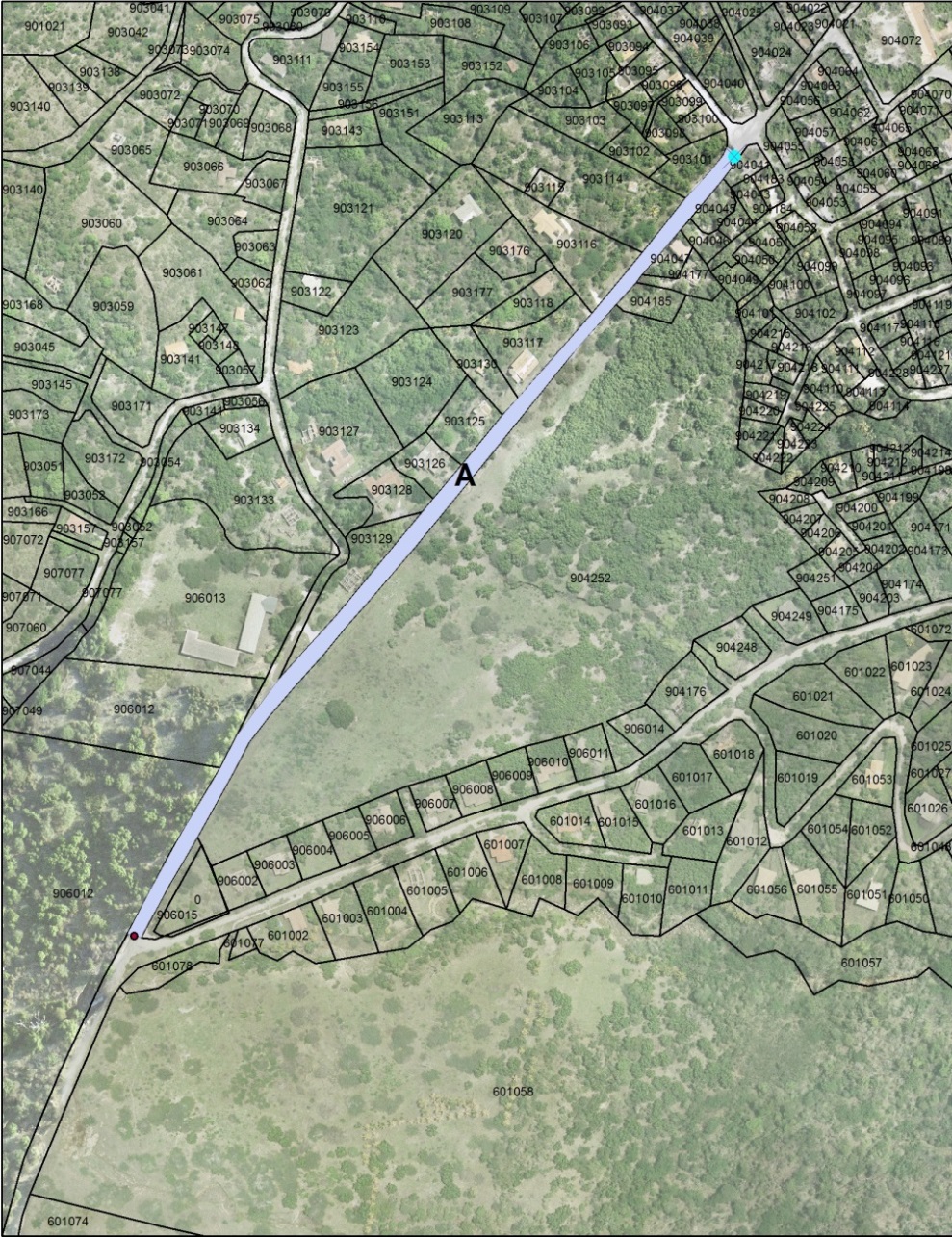 SCHEDULE 2(paragraph 3(1))PERSONS PERMITTED TO PARTICIPATE IN A RACE OR SPEED TRIALSCHEDULE 3(paragraph 3(2))MOTOR VEHICLE IDENTIFICATIONThe motor vehicles that may be used in a race or speed trial at the place designated in paragraph 2 are as follows:M17;M61;M72;M316;M422;M461;M606;M656;M658;M672;M702;M791;M828;M844;M847;M1288;M2092;M2107;M2582;M2592; anda motor vehicle that is built or modified for speed racing or speed trials but that is not licensed for use on a road.SCHEDULE 4(paragraph 4(1)(a))SCHEDULE 5(paragraph 4(3))COVID-19 PROTOCOLSThe Montserrat Motorsport Association shall:ensure that a person who wishes to attend a race and speed trial event undergoes thermal screening before attending a race and speed trial event;deny entry to any person who wishes to attend a race and speed trial event if the person has a body temperature above 98.6 degrees Fahrenheit, flu-like symptoms or any other Covid-19 symptom; ensure that a person who intends to attend a race and speed trial event applies hand sanitizer to his hands before attending a race and speed trial event;ensure that a person, except a race car driver who is driving alone, who intends to attend or participate in a race and speed trial event wears a face covering before attending a race and speed trial event and while at the place designated for a race or speed trial;post or cause to be posted notices, in conspicuous places at strategically placed hand sanitizer stations, which specifies that hand sanitizer should be used by each person who attends a race and speed trial event;post or cause to be posted a notice, in a conspicuous place at  a race and speed trial event, which specifies that the wearing of a face covering is mandatory;shall demarcate three separate areas at a race and speed trial event which can accommodate no more than 50 persons in each demarcated area;ensure that no more than 50 persons are gathered in each demarcated area referenced at paragraph (g);ensure that track officials can be clearly identified through the use of badges, name tags, personalised clothing or otherwise; andensure that a bar, food station, portable toilet and any other facility at a race and speed trial event is regularly cleaned and sanitized during a race and speed trial event.SCHEDULE 6(paragraph 5)SPECIFIED DAYS Made by the Governor acting on the advice of Cabinet this 22nd day of July, 2021.CLERK OF CABINETPublished by exhibition by the Clerk of Cabinet at the Office of the Legislature, Farara Plaza, Brades, MSR1110, this                  day of                             , 2021.CLERK OF CABINETColumn 1Column 2Alaine BournThe following registered nurses:Alan FararaAlex AckieAlvin DuberryDanelda HenryAndy DaleyDonique LayneAnisa T. M. LindseyLystra FaganArlen SkerrittNadine SweeneyArnold AllenBertram HicksonA member of the Royal Montserrat Police ServiceCameron YearwoodA member of the Royal Montserrat Police ServiceCedric DaleyA member of the Royal Montserrat Police ServiceChivonne GeraldA member of the Montserrat Fire and Rescue ServiceClinton LewisA member of the Montserrat Fire and Rescue ServiceCurtley PondA member of the Montserrat Fire and Rescue ServiceDaren Greer A member of the Montserrat Fire and Rescue ServiceDavelle CabeyA medical practitioner registered under the Medical Act (Cap. 14.02)Davikah CrichlowA medical practitioner registered under the Medical Act (Cap. 14.02)Dennal BrambleA medical practitioner registered under the Medical Act (Cap. 14.02)Denoy CamppbellDevon WilliamsMarshalls and pit crew membersDoniqueca HenryMarshalls and pit crew membersEmari EstwickEverson FarrellEzra GreerGermaine MurraineGervaine GreenawayGilmore WilliamsJ’vhaun WhiteJamaul WadeJames AdamsJamilia F. L. GreenawayJason HalleyJauvhed WarnerJemuel CabeyJermaine WadeJerry PrinceJervain R. BoatswainJohn OsborneJouvelle OliverJovarn E. M. ThornhillJoven GreenawayJowayne GreenawayJoyann TuittKayjason MartinKeith BarzeyKeith GreenawayKeithroy MartinKemar BryantKenrick HackettKe-Shawn ThornhillKwasi RyanLerian CassellLionel BakerLouanna JoyceMaria SilcottMarlon FergusMarlena FergusMelvaughn GeraldMeridith LynchMilykhia McKenzieNevis Drag Drivers – International CompetitorsNickyra HicksonOren BrowneOswald WestPeter WadePhilip MulcareRandall MurrainRandy FentonRaymond SamuelsRenique Cassell Reuel HixonRhonda BoatwainRodney BrowneRolston DaleySachin RedwoodSelvyn MaloneyShammica DashShane CabeyShaniece Moore Shauvell HixonShelzron LeeStefon BuffongeStephen ElwinStevel RodneyStevika T. A. RodneyTerrence TuittTerrod ChalmersTerry Jerry PrinceTeshaun WellsThousland GallowayTora CabeyToya MartinTrevorne PondTriston JeffersTwila FentonVictor James Jr.CONDUCT OF A RACE OR SPEED TRIALCONDUCT OF A RACE OR SPEED TRIALCONDUCT OF A RACE OR SPEED TRIALCONDUCT OF A RACE OR SPEED TRIAL1. TRACK OFFICIALSTRACK OFFICIALSTRACK OFFICIALS(a)Pit Manager A Pit Manager is in charge of the pit and shall facilitate the line-up of motor vehicles participating in a race or speed trial prior to the race or speed trial.Pit Manager A Pit Manager is in charge of the pit and shall facilitate the line-up of motor vehicles participating in a race or speed trial prior to the race or speed trial.(b)Pit StewardA Pit Steward shall assist a Pit Manager in his duties as directed by the Pit Manager.Pit StewardA Pit Steward shall assist a Pit Manager in his duties as directed by the Pit Manager.(c)Pit CrewThe Pit crew shall assist in the maintenance of a motor vehicle used in a race or speed trial.Pit CrewThe Pit crew shall assist in the maintenance of a motor vehicle used in a race or speed trial.(d)FlagmanA Flagman shall display the relevant flag at the start, during and at the end of a race or speed trial.FlagmanA Flagman shall display the relevant flag at the start, during and at the end of a race or speed trial.(e)Assistant Flagman and Corner FlagmanAn Assistant Flagman and Corner Flagman shall assist the Flagman in his duties as directed by the Flagman.Assistant Flagman and Corner FlagmanAn Assistant Flagman and Corner Flagman shall assist the Flagman in his duties as directed by the Flagman.(f)Chief JudgeChief JudgeA Chief Judge shall—A Chief Judge shall—(i)score the participants of a race or speed trial and post the final results and timing of all events; and(ii)submit all records and results to the Secretary of the Montserrat Motorsport Association at the end of a race or speed trial.(g)JudgeJudgeA Judge shall assist the Chief Judge in his duties as directed by the Chief Judge. A Judge shall assist the Chief Judge in his duties as directed by the Chief Judge. (h)RefereeRefereeA Referee shall oversee a race or speed trial and liaise with other track officials during the race or speed trial.A Referee shall oversee a race or speed trial and liaise with other track officials during the race or speed trial.2. ATTIREATTIREATTIREA person permitted to participate in a race or speed trial shall—A person permitted to participate in a race or speed trial shall—(i)wear or display a pit pass; and(ii)wear a high visibility vest.3. EQUIPMENTEQUIPMENTEQUIPMENT(a)A participant who is a driver in a race or speed trial shall be in possession of and use the following items in a race or speed trial—A participant who is a driver in a race or speed trial shall be in possession of and use the following items in a race or speed trial—(i)a helmet; (ii)closed-toe shoes; and(iii)a two-way radio.(b)A participant who is a driver in a race or speed trial shall ensure that the motor vehicle to be used in the race or speed trial is equipped with the following items—A participant who is a driver in a race or speed trial shall ensure that the motor vehicle to be used in the race or speed trial is equipped with the following items—(i)a seat belt;(ii)a firewall; and(iii)a hood over the engine and radiator.4. FLAGSFLAGSFLAGS(a)Green FlagA green flag indicates the start of a race or speed trial.Green FlagA green flag indicates the start of a race or speed trial.(b)Yellow FlagA yellow flag indicates that a participant in a race or speed trial shall decelerate the motor vehicle.Yellow FlagA yellow flag indicates that a participant in a race or speed trial shall decelerate the motor vehicle.(c)Red FlagA red flag indicates that a participant in a race or speed trial shall stop as soon as safely possible.Red FlagA red flag indicates that a participant in a race or speed trial shall stop as soon as safely possible.6. GENERAL RULES GENERAL RULES GENERAL RULES The general rules for a race or speed trial are as follows—The general rules for a race or speed trial are as follows—The general rules for a race or speed trial are as follows—(a)No more than two motor vehicles are allowed to participate in a race or speed trial.No more than two motor vehicles are allowed to participate in a race or speed trial.(b)The only person who is allowed in a motor vehicle during a race or speed trial is the driver of the motor vehicle. The only person who is allowed in a motor vehicle during a race or speed trial is the driver of the motor vehicle. 7. GENERAL PROCEDURESGENERAL PROCEDURESGENERAL PROCEDURESThe general procedures that a driver participating in a race or speed trial is expected to comply with are as follows—The general procedures that a driver participating in a race or speed trial is expected to comply with are as follows—The general procedures that a driver participating in a race or speed trial is expected to comply with are as follows—(a)A driver shall leave the pit and proceed to the start line at a maximum engine speed of 10 kilometres per hour.A driver shall leave the pit and proceed to the start line at a maximum engine speed of 10 kilometres per hour.(b)A driver shall position the motor vehicle at the start line with the engine running.A driver shall position the motor vehicle at the start line with the engine running.(c)The Pit Manager shall ensure that a motor vehicle is properly lined up at the start line.The Pit Manager shall ensure that a motor vehicle is properly lined up at the start line.(d)The Flagman shall display the green flag to signal the start of the race. The Flagman shall display the green flag to signal the start of the race. (e)A driver shall accelerate along the place designated under paragraph 2 and towards the finish line.A driver shall accelerate along the place designated under paragraph 2 and towards the finish line.(f)A driver shall drive away from the finish line and back to the pit in single file at a maximum engine speed of 20 kilometres per hour.A driver shall drive away from the finish line and back to the pit in single file at a maximum engine speed of 20 kilometres per hour.MonthDayAugust 2021      1, 7, 8, 14, 15, 21, 22, 28, 29September 2021          4, 5, 11, 12, 18, 19, 25, 26October 20212, 3, 9, 10, 16, 17, 23, 24, 30, 31November 2021          6, 7, 13, 14, 20, 21, 27, 28December 2021          3, 4, 10, 11, 17, 18, 24, 25January 2022  1, 2, 8, 9, 15, 16, 22, 23, 29, 30February 2022          5, 6, 12, 13, 19, 20, 26, 27March 2022    5, 6, 12, 13, 19, 20, 26, 27, 31April 2022      2, 3, 9, 10, 16, 17, 23, 24, 30May 2022          7, 8, 14, 15, 21, 22, 28, 29June 2022    4, 5, 11, 12, 18, 19, 25, 26, 27July 20222, 3, 9, 10, 16, 17, 23, 24, 30, 31